Дата: 15-17 марта 2021 Группа: м-12Предмет:  Математика Тема: Производная                                                                                              Преподаватель: Леханова Елена АнатольевнаТема: «Производная показательной, логарифмической и тригонометрической функций.» Методические указания. I.                       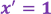 II.                     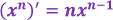 III.                  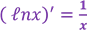 IV.                  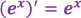 V.                    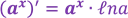 VI.                  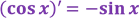 VII.               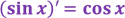 VIII.             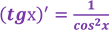 IX.                  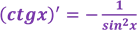 Самостоятельная работа. Методические указания.  .    Например,  . 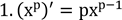 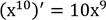 Производная суммы функций равна сумме производных этих функций. Постоянный множитель можно выносить за знак производной. Найти производные от следующих функций: 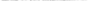 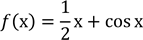 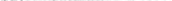 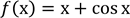 3)           Найти   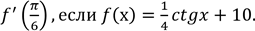 4)           Найти  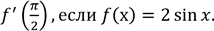 5)           Найти  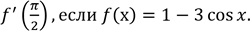 6)           Найти  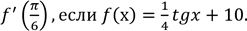 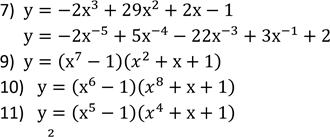 Тема: «Производные высшего порядка.» Цель:  освоить нахождение производных высшего порядка Форма организации студентов на занятии: фронтальная. Методические указания. Если существует производная от производной, то она называется второй производной.   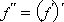 Пример . Найти вторую произво дную функции . Решение.      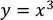 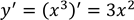 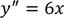 Самостоятельная работа  Найти производные второго порядка.                                                                                                     f(x)=5x6 +3x5 +x4 +2x3 +6x2 +7x-9                                                                                                                                                                                                                                                                                                                                      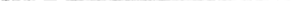 